Do the Values in a Table represent a Linear RelationGraph the ordered pairs in the table of values.  Do these ordered pairs represent a linear relation?  State two ways you would know if this table represents a linear relation.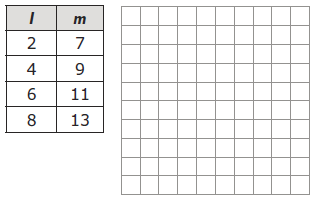 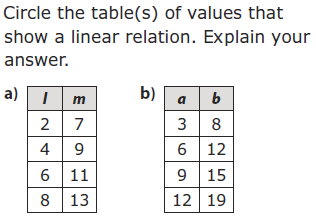 Writing Linear Expressions using a Table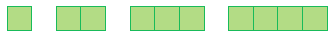 The following pattern of squares continues.Complete the following table.  Is this a linear relation?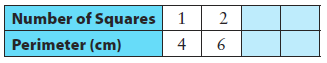 Graph the table of values.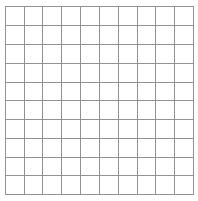 What is an expression for the perimeter in terms of the number of squares?If the pattern continues, what is the perimeter when there are 50 squares?As you climb a mountain, the temperature drops 2 oC for every 150 m of increased height.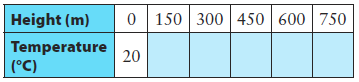 Complete the following table.  Is this relationship linear?Write an expression for the temperature in terms of height.What is the temperature at 1000 m?Mara reads at a rate of 90 words per minute. Make a table of values that shows the total number of words Mara reads in 1 to 6 minutes.  Use whole minutes.Graph the table of values.What is an expression for the number of words Mara can read in terms of time?How many words does Mara read in 12 minutes?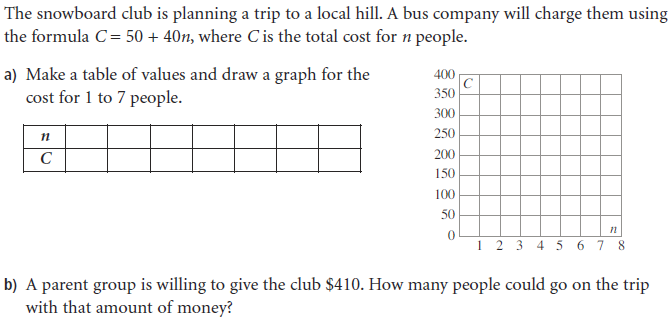 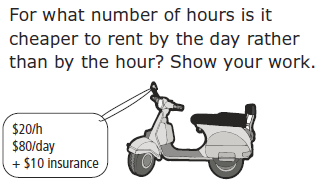 